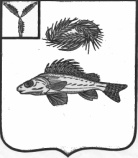 АДМИНИСТРАЦИЯЕРШОВСКОГО МУНИЦИПАЛЬНОГО РАЙОНАСАРАТОВСКОЙ ОБЛАСТИПОСТАНОВЛЕНИЕот  __20.12.2022_____№___1238______		                                                  г. ЕршовО внесение изменений в постановление администрации Ершовского МР от 31.10.2022г. № 1072Руководствуясь Бюджетным кодексом РФ, Федеральным законом от 13.04.2013 года № 44-ФЗ «О контрактной системе в сфере закупок товаров, работ, услуг для обеспечения государственных и муниципальных нужд», Федеральным законом от 06.10.2003г. №131-ФЗ «Об общих принципах организации местного самоуправления в Российской Федерации», Уставом Ершовского муниципального района Саратовской области, администрация Ершовского муниципального района Саратовской области ПОСТАНОВЛЯЕТ:1. Утвердить прилагаемые изменения, которые вносятся в постановление администрации Ершовского муниципального района №1072 от 31.10.2022г. «Об утверждении Положения о порядке принятий решений о заключении муниципальных контрактов на поставку товаров, выполнение работ, оказание услуг для обеспечения муниципальных нужд Ершовского муниципального района на срок, превышающий срок действия утвержденных лимитов бюджетных обязательств».2. Отделу по информатизации администрации Ершовского муниципального района опубликовать настоящее постановление на официальном сайте администрации.3. Настоящее постановление  вступает в силу со дня его официального опубликования.4. Контроль за исполнением настоящего постановления возложить на заместителя главы администрации.Глава Ершовского муниципального района						      С.А. ЗубрицкаяУТВЕРЖДЕНЫПостановление Администрации Ершовского муниципального района Саратовской области                                              от  __20.12.2022_№ 1238_Изменения,которые вносятся в постановление администрации Ершовского муниципального района от 31.10.2022г. №1072В приложении №1 постановления администрации Ершовского муниципального района Саратовской области от 31.10.2022 г. № 1072 «Об утверждении Положения о порядке принятий решений о заключении муниципальных контрактов на поставку товаров, выполнение работ, оказание услуг для обеспечения муниципальных нужд Ершовского муниципального района на срок, превышающий срок действия утвержденных лимитов бюджетных обязательств»:1. В пункте 2 после слов «в объекты» добавить фразу «капитального строительства».2. В абзаце пятом пункта 5 слово «государственного» заменить на слово «муниципального».3. В пункте 6:- в подпункте а) после слова «органом» добавить слова «в течение 7 дней с даты внесения проекта»;- в абзаце втором подпункта б) слово «государственного» заменить на слово «муниципального»;- в абзаце втором подпункта б) фразу «законом области об областном бюджете» заменить на фразу «решением Районного собрания о местном бюджете»;- в абзаце третьем подпункта б) по тексту слова «государственного» заменить на слова «муниципального».